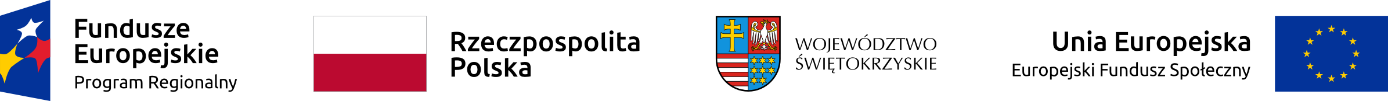 Załącznik: EFS-I.16Informacja o wyniku kontroli zamówienia publicznegoNazwa jednostki kontrolującejUrząd Marszałkowski Województwa ŚwiętokrzyskiegoNazwa BeneficjentaZespół Szkół Informatycznych im. Gen. Józefa Hauke - BosakaNazwa Programu OperacyjnegoRegionalny Program Operacyjny Województwa Świętokrzyskiego na lata 2014-2020Nr/Tytuł projektuRPSW.08.05.01-26-0012/20 „Technik urządzeń i systemów energetyki odnawialnej zawód z przyszłością”Nr zamówieniaogłoszenie nr 2021/BZP 00074502/02postepowanie na pomoce dydaktyczne część ITryb kontroli (na dokumentach w SL)Kontrola Pzp na dokumentach przesłanych w SLWynik kontroli (stwierdzono /nie stwierdzono nieprawidłowości)Stwierdzono uchybienia formalne w protokole postępowania polegające na błędnych datach udostępnienia SWZ oraz zatwierdzenia protokołuOpis stwierdzonych nieprawidłowości poprzez wskazanie artykułów ustawy pzp, które zostały naruszone – jeśli dotyczyNie dotyczy